№ 8                                                                      от  05 февраля  2019 г.  П О С Т А Н О В Л  Е Н И ЕОб изменении вида разрешенного использования земельного участка В соответствии со статьями 8, 36, 37  Градостроительного кодекса Российской Федерации, статьей 85 Земельного Кодекса Российской Федерации, Правилами землепользования и застройки муниципального образования «Зеленогорское сельское поселение», утвержденными решением Собрания депутатов муниципального образования Зеленогорское сельское поселение» от 21 февраля 2013 г. №120, Приказом Министерства экономического развития Российской Федерации  от 01 сентября 2014г. №540 «Об утверждении классификатора видов разрешенного использования земельных участков», Администрация муниципального образования «Зеленогорское сельское поселение»   п о с т а н о в л я е т:1. Изменить вид разрешенного использования земельного участка, кадастровый номер 12:13:1750101:1, общей площадью 28 100 449 кв.м, расположенного по адресу: Республика Марий Эл, Моркинский район,               земельный участок расположен в границах кадастрового квартала, с существующего вида – под объекты обороны, безопасности, космического обеспечения  на следующий вид разрешенного использования – обеспечение обороны и безопасности.  2.  Настоящее постановление вступает в силу с момента его подписания.      3. Контроль за исполнением настоящего постановления оставляю за собой.      Глава Администрации МО«Зеленогорское сельское поселение»                                           Ю.Н. Антюшин«ЗЕЛЕНОГОРСК ЯЛ КУНДЕМ»МУНИЦИПАЛЬНЫЙ ОБРАЗОВАНИЙЫН АДМИНИСТРАЦИЙЖЕ 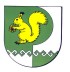  «АДМИНИСТРАЦИЯ МУНИЦИПАЛЬНОГО ОБРАЗОВАНИЯ «ЗЕЛЕНОГОРСКОЕ СЕЛЬСКОЕ ПОСЕЛЕНИЕ»